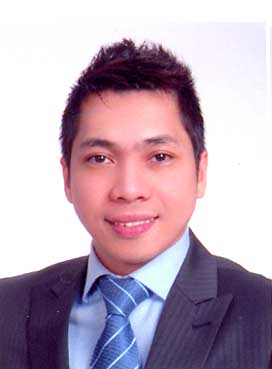 JEFFREY  Mobile# 0504753686Email: jefferey-399464@2freemail.com JOB OBJECTIVE:To be able to work effectively in a company and the opportunity to provide outstanding performance that will help company’s goals & missions.EMPLOYMENT HISTORYDubai Duty free International AirportSales Assistant/ Beauty AdvisorJuly 2005 –2006  Sales Assistant  :Cashiering, merchandising, promoting products                                                                                                      Link sellingDec 2006 – present     Beauty Advisor                                                                                                  Cash handling, display and salesInfluent Inc.8/F Robinsons Equitable tower, cor. ,Ortigas, Customer Contact AssociateJune 2004 – May 2005Handled Inbound and Outbound Sales to American based clientsProvides and Promotes customers with products and services offer through the telephoneBuilding Rapport  interaction with prospective clientsResearch required information using available resourcesComplete Call logs and reportsMegacall Inc.35/F , ,  AgentMarch 2003 – March 2004  Handling Outbound Calls to Japan                                             Selling and promoting prepaid cards to possible customer                                                                                    Over the phone.                                              Sales driven and goal orientedPhilippine Science & Technology Centers3/F ConradoBldg,Aguinaldo Hi-way, Bacoor, Marketing AssistantJan. 2001 – Feb 2003   Front desk receptionist, answering phone querries about                                       Courses in school, doing Career orientation in front of                                        Upcoming college students, promoting the school and helping                                       Marketing the school.ON THE JOB TRAININGGulf Air Cargo, 2/F Pair Pags Airport Rd,  City, Nov. 1998 – Feb. 1999
Personal Information Nationality: FilipinoGender: Male Civil Status: MarriedHeight: 5’ 10 “Weight: 155 lbs.EDUCATION:College Degree UNIVERSITY OF THE EAST, Samson Rd. Caloocan City, PhilippinesBACHELOR OF SCIENCE IN BUSINESS ADMINISTRATIONMajor in MarketingDec 6, 2000SEMINARS ATTENDEDCREATIVE ENTREPRENEURSHIPOctober 25-26 2001University of the , Diliman, PERSONALITY DEVELOPMENTAug 5, 1999UE Auditorium, CHARACTER REFERENCE – available upon request